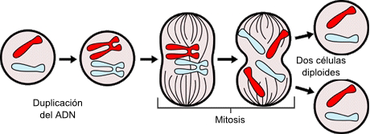 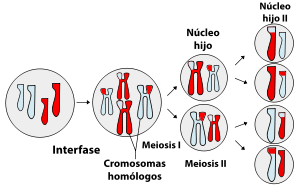 La ficha bibliográfica es : 
la universidad de arizona . (el 28 de Octubre, 1998 ). ciclo celular . 18/05/2017, de The University of Arizona Sitio web: http://www.biologia.arizona.edu/cell/tutor/mitosis/cells2.htmlLa ficha bibliográfica es : 
NO . (2014). el ciclo celular . 18/05/2017, de botanica Sitio web: http://www.botanica.cnba.uba.ar/Pakete/Dibulgeneral/Divcelu/CicloCelular.htmLa ficha bibliográfica es : 
Urry, L. A., Cain, M. L., Wasserman, S. A., Minorsky, P. V., & Reece, J. B.. (2017). las fases del ciclo celular. 18/05/2017, de cancerquest Sitio web: https://www.cancerquest.org/es/biologia-del-cancer/el-ciclo-de-la-celulaMITOSIS MEIOSISCELULAS IMPLICADAS SE PRODUCE EN LAS CELULAS SOMATICAS PUEDE OCURRIR  EN CELULAS HAPLOIDES O DIPLOIDES YA QUE LOS CROMOSOMAS HOMOLOGOS  NO ESTAN EMPAREJADOS SOLO SE PRODUCE EN LAS CELULAS MADRE DE LOS GAMETOS SE PRODUCE SOLO EN CELULAS DIPLOIDES  YA QUE PRECISA  QUE LOS  CROMOSOMAS  HOMOLOGOS  ESTEN EMPAREJADOS NUMERO DE DIVISIONES UNA SOLA DIVISION CELULAR DOS DIVICIONES CELULARES EN LA ANAFASE SE SEPARAN CROMATIDAS HERMANAS EN LA PRIMERA DIVISION SE SEPARAN PAREDES DE CROMOSOMAS HOMONOLOGOS  Y EN LA SEGUNDA DIVISION SE SEPARAN CROMATIDASSOBRECRUZAMIENTO NO SE PRODUCE SE PRODUCE ENTRE LOS CROMOSOMAS HOMOLOGOS DURACION CORTA LARGARESULTADO DOS CELULAS HIJAS CON IGUAL INFORMACION GENETICA CUATRO CELULAS HIJAS GENETICAMENTE DISTINTAS , CON LA MITAD  DE LA INFORMACION  GENETICA  DE LA CELULA MADRE FINALIDAD CRECIMIENTO  Y RENOVACION  DE CELULAS Y TEJIDOS Y MANTENIMIENTO DE LA VIDA DEL INDIVIDUO CONTINUIDAD DE LA  ESPECIE  Y AUMENTO  DE LA VARIABILIDAD GENETICA .